PROPONOWANE ZAJĘCIA I ZABAWY                                                    DO PRACY Z DZIEĆMI W DOMUTEMAT CYLKICZNY: WIELKANOC	DATA: 29.03.2021 r.TEMAT: Świąteczne porządki. CELE OGÓLNE:-umuzykalnianie dzieci,-rozwijanie spostrzegawczości, -rozwijanie sprawności ruchowej.PRZEBIEG ZAJĘĆ I ZABAW: Dzień dobry Pszczółki! Zapraszam Was do wspólnej zabawy!  Codziennie staramy się utrwalać dni tygodnia i pory roku. Jaki dzień dzisiaj mamy? (poniedziałek). Wymieńcie wszystkie dni tygodnia. Pokażcie mamie/ tacie ile dni chodzimy do przedszkola, a ile mamy wolnych dni. Jaką porę roku teraz mamy? (wiosna) Wymieńcie wszystkie pory roku. Ile ich jest? Jaki teraz mamy miesiąc? Utrwalenie piosenki „Wielkanocny koszyczek”(piosenkę prześlę na naszej grupie „Pszczółki”). Utrwalenie słów i melodii piosenki. Włączamy i słuchamy utworu. Teraz czas na utrwalenie słów piosenki. Powtarzamy za rodzicem tekst piosenki najpierw głośno, potem cicho, piskliwie i grubo.   Zachęcam do stworzenia akompaniamentu muzycznego np. z łyżek do piosenki     „Wielkanocny koszyczek”. Podajmy dziecku dwie łyżki, rodzic również zabiera dwie i gramy wspólnie z dzieckiem rytm piosenki, uderzając łyżka o łyżkę. Piosenkę można utrwalać kilka razy w ciągu dnia.Wśród kolorowych jajekbaranek mały śpi.Przytulił się do baziek,Wielkanoc mu się śni.Ref.: La li la, la li la, li li la.Wielkanoc mu się śni.Cukrowe ma futerko,cukrowe nóżki ma.Cukrowym małym dzwonkiemcukrowe piosnki gra.Ref.: La li la, la li la, li li la.Cukrowe piosnki gra.A obok mały zającwystawił uszka swe.Wygląda, nasłuchuje,Wielkanoc zbliża się.Ref.: La li la, la li la, li li la.Jest cały z czekolady, ubranko srebrne lśni,położył się w koszyczku,Wielkanoc mu się śni.Co się zmieniło? – zabawa rozwijająca spostrzegawczość - rodzic  prezentuje dwie ilustracje i pyta dziecko: co przedstawiają obrazki? Co je różni?Dziecko wskazuje ten obrazek, który bardziej mu  się podoba (uzasadniając swój wybór). Pszczółki! Zastanówcie się dlaczego warto mieć porządek w swoim pokoju, ale także w naszej sali w przedszkolu? Czy łatwo jest coś znaleźć w bałaganie? Co może się stać, gdy nie będziemy dbać o porządek? Następnie szukamy jak najwięcej różnic między obrazkami. 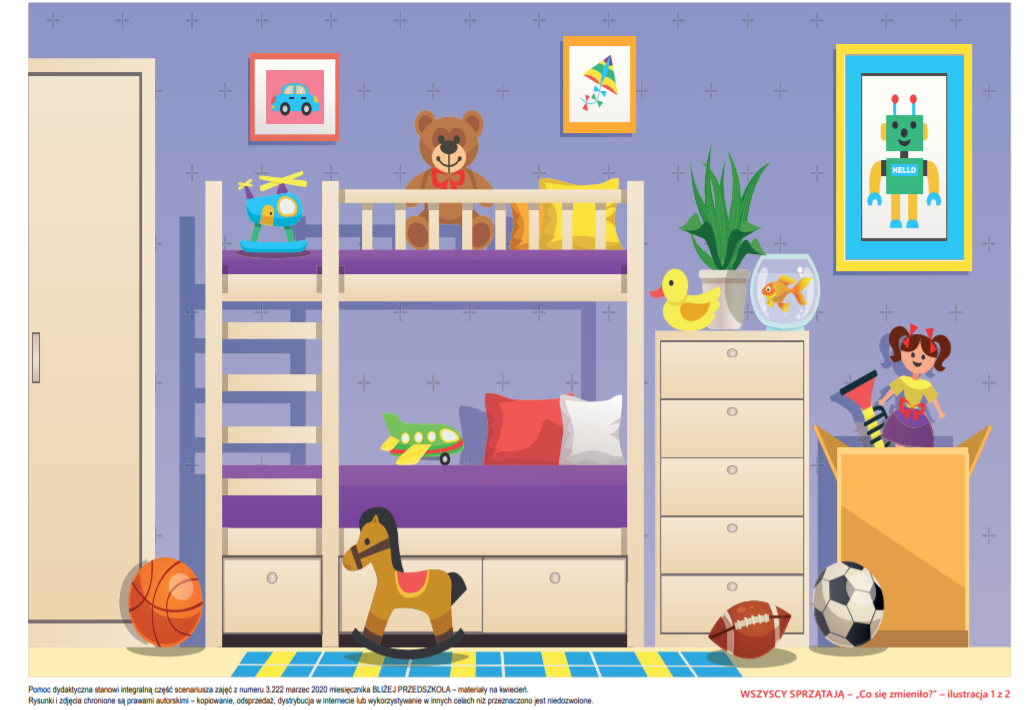 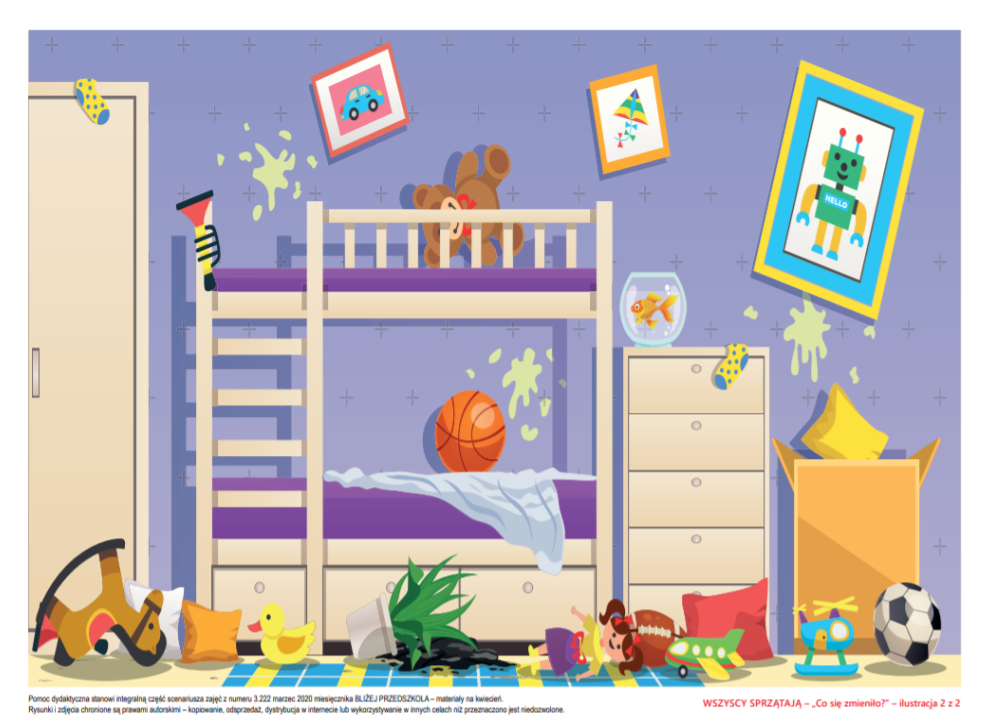 Zabawy ruchowe:Zabawa ruchowo-naśladowcza „Robimy porządki” - pobaw się z mamusią/tatusiem w robienie porządków – biegaj swobodnie po pokoju. Na hasło np. odkurzam, wycieram kurze, myję okna, zbieram zabawki  itp… naśladuj te czynności.Zabawa ruchowa z elementami liczenia - wspólnie liczymy i wykonujemy ćwiczenia: podskocz 3 razy, tupnij 2 razy, zaklaszcz 4 razy, zrób 5 przysiadów, zrób 4 pajacyki, 1 obrót.  Stopy i dłonie – ćwiczenie mięśni brzucha – dziecko leży na plechach, jajko (paczkę chusteczek higienicznych lub piłeczkę) trzyma pomiędzy stopami. Unosi je za pomocą stóp i stara się przełożyć w dłonie. Ćwiczenie powtarzamy co najmniej 5 razy. Pszczółki! Z racji tego, że wielkimi krokami zbliżają się do nas święta, mam dla Was zadanie! Myślę, że Waszym rodzicom byłoby ogromnie miło, gdybyście pomogli im w przedświątecznych porządkach! Zacznijcie od swojego pokoju. Sprawdźcie czy nie trzeba tam powycierać kurzy. A może klocki są pomieszane? Czy wszystkie auta, bądź lalki są poukładane na półeczkach? Sprawdźcie to! -łyżki,-ilustracje - chusteczki higieniczne,ŻYCZĘ DUŻO ZDROWIA A TAKŻE OWOCNEJ PRACY I MIŁEJ ZABAWY 